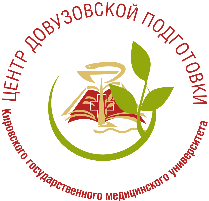 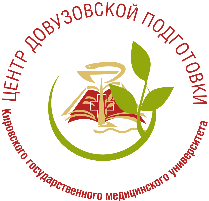 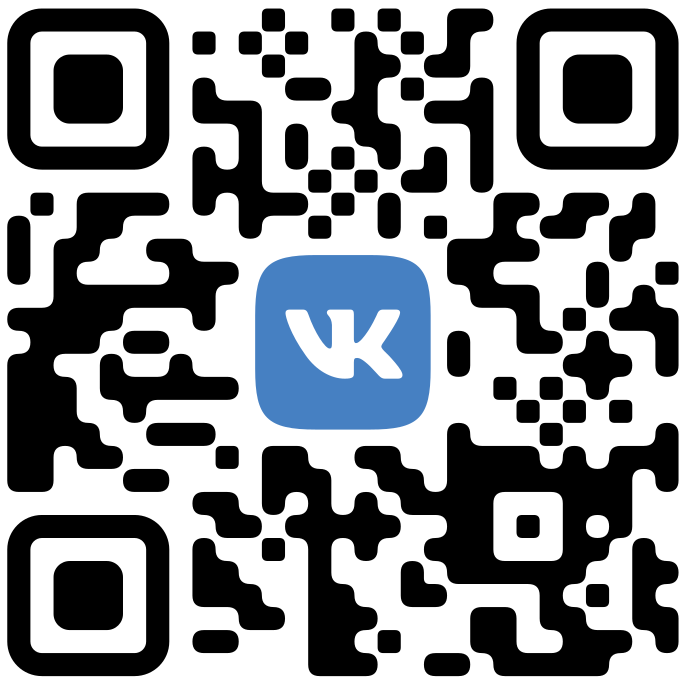 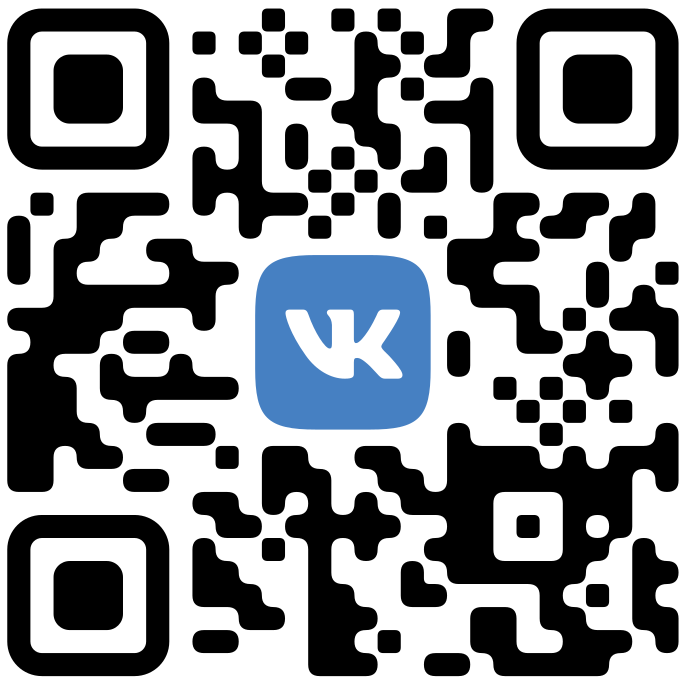 Всем успешно окончившим обучение в Центре довузовской подготовки выдается свидетельство.Подробнее познакомиться с содержанием программ и подать заявку на обучение вы можете:на сайте: www.kirovgma.ru, Вконтакте:https://vk.com/cdpkirovОстались вопросы: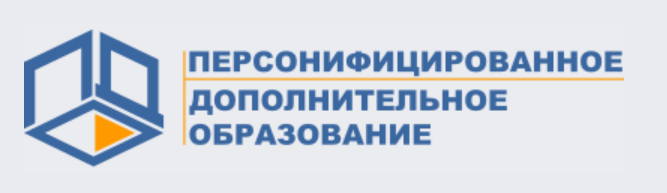 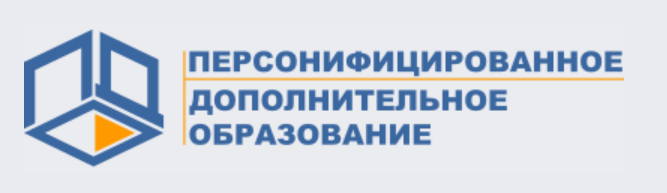 г. Киров, ул. К. Маркса 112, корп. 3, каб. 130тел: 8(8332) 37-48-33, 37-50-55e-mail:cdp@kirovgma.ru портал ПФДО https://43.pfdo.ru/app/the-navigator/organization/21503ЦЕНТР ДОВУЗОВСКОЙ ПОДГОТОВКИ- ПРОСТРАНСТВО, ОБЪЕДИНЯЮЩЕЕ ШКОЛУ, УНИВЕРСИТЕТ И ПРОФЕССИЮНазвание программыФорма, сроки обученияПериод обученияСтоимость обучения, размещение на ПФДОК-во часов (ауд.)Куратор курсаКуратор курсаПОДГОТОВКА К ОГЭ (для учащихся 9 классов)ПОДГОТОВКА К ОГЭ (для учащихся 9 классов)ПОДГОТОВКА К ОГЭ (для учащихся 9 классов)ПОДГОТОВКА К ОГЭ (для учащихся 9 классов)ПОДГОТОВКА К ОГЭ (для учащихся 9 классов)ПОДГОТОВКА К ОГЭ (для учащихся 9 классов)ПОДГОТОВКА К ОГЭ (для учащихся 9 классов)ПОДГОТОВКА К ОГЭ (для учащихся 9 классов)ПОДГОТОВКА К ОГЭ (для учащихся 9 классов)ОГЭ(химия, биология, русский язык, математика)Форма обучения: очнаяСрок обучения: 8 мес.04.09.2023-30.04.2024ОГЭ (математика или русский язык)- 13 500 руб. (оплата 6-ю платежами)*Можно использовать сертификат ПФДО64Митрофанова Елена Александровна, тел. 8(8332) 37-48-33Митрофанова Елена Александровна, тел. 8(8332) 37-48-33ОГЭ(химия, биология, русский язык, математика)Форма обучения: очнаяСрок обучения: 8 мес.04.09.2023-30.04.2024ОГЭ. (химия или биология с практической частью)- 19 000 руб. (оплата 6-ю платежами)*Можно использовать сертификат ПФДО88Митрофанова Елена Александровна, тел. 8(8332) 37-48-33Митрофанова Елена Александровна, тел. 8(8332) 37-48-33Репетиционный ОГЭ (химия, биология, русский язык, математика)Форма обучения: очнаяСрок обучения: 1 деньапрель 2024Стоимость утверждаетсяМитрофанова Елена Александровна, тел. 8(8332) 37-48-33Митрофанова Елена Александровна, тел. 8(8332) 37-48-33ПОДГОТОВКА К ЕГЭ (для учащихся 10 классов)ПОДГОТОВКА К ЕГЭ (для учащихся 10 классов)ПОДГОТОВКА К ЕГЭ (для учащихся 10 классов)ПОДГОТОВКА К ЕГЭ (для учащихся 10 классов)ПОДГОТОВКА К ЕГЭ (для учащихся 10 классов)ПОДГОТОВКА К ЕГЭ (для учащихся 10 классов)ПОДГОТОВКА К ЕГЭ (для учащихся 10 классов)ПОДГОТОВКА К ЕГЭ (для учащихся 10 классов)ПОДГОТОВКА К ЕГЭ (для учащихся 10 классов)Химико-биологический класс. Два года обученияФорма обучения: очная. Срок обучения: два года обучения (10, 11 класс) 04.09.2023-30.04.2025Первый год обучения (10 класс): 18 000 руб. (оплата 3-мя платежами)132Поникаровская Алевтина Юрьевна тел. 8(8332) 37-48-33Поникаровская Алевтина Юрьевна тел. 8(8332) 37-48-33Химико-биологический класс. Два года обученияФорма обучения: очная. Срок обучения: два года обучения (10, 11 класс) 04.09.2023-30.04.2025Второй год обучения (11 класс): 55 000 руб. (оплата ежемесячно)420Поникаровская Алевтина Юрьевна тел. 8(8332) 37-48-33Поникаровская Алевтина Юрьевна тел. 8(8332) 37-48-33Очно-заочные курсы. Два года обучения (химия, биология, русский язык)Форма обучения: очно-заочная. Срок обучения: два года обучения (10, 11 класс)01.10.2023-30.04.2025Первый год обучения за каждую дисциплину (10 класс): 9 500 руб. (оплата 4-мя платежами)36Митрофанова Елена Александровна, тел. 8(8332) 37-48-33Митрофанова Елена Александровна, тел. 8(8332) 37-48-33Очно-заочные курсы. Два года обучения (химия, биология, русский язык)Форма обучения: очно-заочная. Срок обучения: два года обучения (10, 11 класс)01.10.2023-30.04.2025Второй год обучения за каждую дисциплину (11 класс): 9 500 руб. (оплата 4-мя платежами)36Митрофанова Елена Александровна, тел. 8(8332) 37-48-33Митрофанова Елена Александровна, тел. 8(8332) 37-48-33Увлекательная генетика(решение задач по биологии)Форма обучения: очная. Срок обучения: 5 мес. октябрь 2023-февраль 202410 800 руб. (оплата 4-мя платежами)*Можно использовать сертификат ПФДО54Митрофанова Елена Александровна, тел. 8(8332) 37-48-33Митрофанова Елена Александровна, тел. 8(8332) 37-48-33Подготовка к поступлению в вуз. Основы органической химииФорма обучения: очная. Срок обучения: 5 мес. октябрь 2023-февраль 202410 800 руб. (оплата 4-мя платежами)*Можно использовать сертификат ПФДО54Митрофанова Елена Александровна, тел. 8(8332) 37-48-33Митрофанова Елена Александровна, тел. 8(8332) 37-48-33ПОДГОТОВКА К ЕГЭ (для учащихся 11 классов)ПОДГОТОВКА К ЕГЭ (для учащихся 11 классов)ПОДГОТОВКА К ЕГЭ (для учащихся 11 классов)ПОДГОТОВКА К ЕГЭ (для учащихся 11 классов)ПОДГОТОВКА К ЕГЭ (для учащихся 11 классов)ПОДГОТОВКА К ЕГЭ (для учащихся 11 классов)ПОДГОТОВКА К ЕГЭ (для учащихся 11 классов)ПОДГОТОВКА К ЕГЭ (для учащихся 11 классов)ПОДГОТОВКА К ЕГЭ (для учащихся 11 классов)Химико-биологический класс. Один год обученияФорма обучения: очная. Срок обучения: 8 мес. 04.09.2023-30.04.202456 200 руб. (оплата ежемесячно)432Поникаровская Алевтина Юрьевна тел. 8(8332) 37-48-33Поникаровская Алевтина Юрьевна тел. 8(8332) 37-48-33Вечерние курсы. 7 месяцев. (химия, биология, русский язык, математика, физика)Форма обучения: очная. Срок обучения: 7 мес. 02.10.2023-19.05.202415 500 руб. за каждую дисциплину (оплата 6-ю платежами)Биология 90Химия, русский язык, математика, физика 84Митрофанова Елена Александровна, тел. 8(8332) 37-48-33Митрофанова Елена Александровна, тел. 8(8332) 37-48-33Очно-заочные курсы. Один год обучения 
(химия, биология, русский язык)Форма обучения: очно-заочная Срок обучения: 8 мес. 01.10.2023-30.04.20249 000 руб. за каждую дисциплину (оплата 4-мя платежами)36Митрофанова Елена Александровнател. 8(8332) 37-48-33Митрофанова Елена Александровнател. 8(8332) 37-48-33Увлекательная генетика(решение задач по биологии)Форма обучения: очная. Срок обучения: 5 мес. октябрь 2023-февраль 202412 500 руб. (оплата 4-мя платежами)*Можно использовать сертификат ПФДО54Митрофанова Елена Александровна, тел. 8(8332) 37-48-33Митрофанова Елена Александровна, тел. 8(8332) 37-48-33Подготовка к поступлению в вуз. Основы органической химииФорма обучения: очная. Срок обучения: 5 мес. октябрь 2023-февраль 202412 500 руб. (оплата 4-мя платежами)*Можно использовать сертификат ПФДО54Митрофанова Елена Александровна, тел. 8(8332) 37-48-33Митрофанова Елена Александровна, тел. 8(8332) 37-48-33Репетиционный ЕГЭ (химия, биология, русский язык)Форма обучения: очнаяСрок обучения: 1 деньапрель 2024Стоимость утверждаетсяМитрофанова Елена Александровна, тел. 8(8332) 37-48-33Митрофанова Елена Александровна, тел. 8(8332) 37-48-33ПРОЕКТНАЯ ДЕЯТЕЛЬНОСТЬ (для учащихся 8-10 классов)ПРОЕКТНАЯ ДЕЯТЕЛЬНОСТЬ (для учащихся 8-10 классов)ПРОЕКТНАЯ ДЕЯТЕЛЬНОСТЬ (для учащихся 8-10 классов)ПРОЕКТНАЯ ДЕЯТЕЛЬНОСТЬ (для учащихся 8-10 классов)ПРОЕКТНАЯ ДЕЯТЕЛЬНОСТЬ (для учащихся 8-10 классов)ПРОЕКТНАЯ ДЕЯТЕЛЬНОСТЬ (для учащихся 8-10 классов)ПРОЕКТНАЯ ДЕЯТЕЛЬНОСТЬ (для учащихся 8-10 классов)ПРОЕКТНАЯ ДЕЯТЕЛЬНОСТЬ (для учащихся 8-10 классов)ПРОЕКТНАЯ ДЕЯТЕЛЬНОСТЬ (для учащихся 8-10 классов)Основы физиологии. Проектная деятельностьФорма обучения: очная. Срок обучения: 7 мес. октябрь 2023-апрель 202412 500 руб. (оплата 6-ю платежами)*Можно использовать сертификат ПФДО56Поникаровская Алевтина Юрьевна тел. 8(8332) 37-48-33Поникаровская Алевтина Юрьевна тел. 8(8332) 37-48-33Основы микробиологии. Проектная деятельностьФорма обучения: очная. Срок обучения: 7 мес. октябрь 2023-апрель 202412 500 руб. (оплата 6-ю платежами)*Можно использовать сертификат ПФДО56Поникаровская Алевтина Юрьевна тел. 8(8332) 37-48-33Поникаровская Алевтина Юрьевна тел. 8(8332) 37-48-33ПРОФОРИЕНТАЦИОННЫЕ ПРОГРАММЫ (для учащихся 1-11 классов)ПРОФОРИЕНТАЦИОННЫЕ ПРОГРАММЫ (для учащихся 1-11 классов)ПРОФОРИЕНТАЦИОННЫЕ ПРОГРАММЫ (для учащихся 1-11 классов)ПРОФОРИЕНТАЦИОННЫЕ ПРОГРАММЫ (для учащихся 1-11 классов)ПРОФОРИЕНТАЦИОННЫЕ ПРОГРАММЫ (для учащихся 1-11 классов)ПРОФОРИЕНТАЦИОННЫЕ ПРОГРАММЫ (для учащихся 1-11 классов)ПРОФОРИЕНТАЦИОННЫЕ ПРОГРАММЫ (для учащихся 1-11 классов)ПРОФОРИЕНТАЦИОННЫЕ ПРОГРАММЫ (для учащихся 1-11 классов)ПРОФОРИЕНТАЦИОННЫЕ ПРОГРАММЫ (для учащихся 1-11 классов)Введение в медицину(15-18 лет)Форма обучения: очная. Срок обучения: 7 мес. октябрь 2023-апрель 202411 000 руб. (оплата 4-мя платежами)*Можно использовать сертификат ПФДО56Митрофанова Елена Александровнател. 8(8332) 37-48-33Митрофанова Елена Александровнател. 8(8332) 37-48-33Физика в живой природе(15-18 лет)Форма обучения: очная. Срок обучения: 8 мес.сентябрь 2023-апрель 202413 600 руб.*Можно использовать сертификат ПФДО68Митрофанова Елена Александровнател. 8(8332) 37-48-33Митрофанова Елена Александровнател. 8(8332) 37-48-33Профильная группа(по заявке от школы)Форма обучения: очная. Срок обучения: 7 мес.октябрь 2023-апрель 2024Стоимость рассчитывается исходя из содержания учебного плана.Поникаровская Алевтина Юрьевна тел. 8(8332) 37-48-33Поникаровская Алевтина Юрьевна тел. 8(8332) 37-48-33Профильная группа(по заявке от школы)На данный курс принимаем коллективные заявки от школыНа данный курс принимаем коллективные заявки от школыНа данный курс принимаем коллективные заявки от школыНа данный курс принимаем коллективные заявки от школыНа данный курс принимаем коллективные заявки от школыОказание первой помощи1 модуль (1-4 класс)2 модуль (5-8 класс)3 модуль (9-11 класс)Форма обучения: очная. Срок обучения:Дата семинара по согласованию1 модуль -300 руб. с чел.2 модуль -1000 руб. с чел.3 модуль -1500 руб. с чел.1 модуль -1 час2 модуль -4 часа3 модуль -6 часовМитрофанова Елена Александровна, тел. 8(8332) 37-48-33Митрофанова Елена Александровна, тел. 8(8332) 37-48-33Оказание первой помощи1 модуль (1-4 класс)2 модуль (5-8 класс)3 модуль (9-11 класс)На данный курс принимаем коллективные заявки от классаНа данный курс принимаем коллективные заявки от классаНа данный курс принимаем коллективные заявки от классаНа данный курс принимаем коллективные заявки от классаНа данный курс принимаем коллективные заявки от классаЗнакомьтесь - анатомический музейФорма обучения: очная. Срок обучения: 1 час.Дата экскурсии по согласованию300 руб. с чел.1Митрофанова Елена Александровна, тел. 8(8332) 37-48-33Митрофанова Елена Александровна, тел. 8(8332) 37-48-33Знакомьтесь - анатомический музейНа данный курс принимаем коллективные заявки от классаНа данный курс принимаем коллективные заявки от классаНа данный курс принимаем коллективные заявки от классаНа данный курс принимаем коллективные заявки от классаНа данный курс принимаем коллективные заявки от классаАнатомический квестФорма обучения: очная. Срок обучения: 1 час.Дата семинара по согласованию300 руб. с чел.1Митрофанова Елена Александровна, тел. 8(8332) 37-48-33Митрофанова Елена Александровна, тел. 8(8332) 37-48-33Анатомический квестНа данный курс принимаем коллективные заявки от классаНа данный курс принимаем коллективные заявки от классаНа данный курс принимаем коллективные заявки от классаНа данный курс принимаем коллективные заявки от классаНа данный курс принимаем коллективные заявки от класса